Результаты ВПР-2021 по русскому языку в 4 классеУчитель: Поздеева С.В.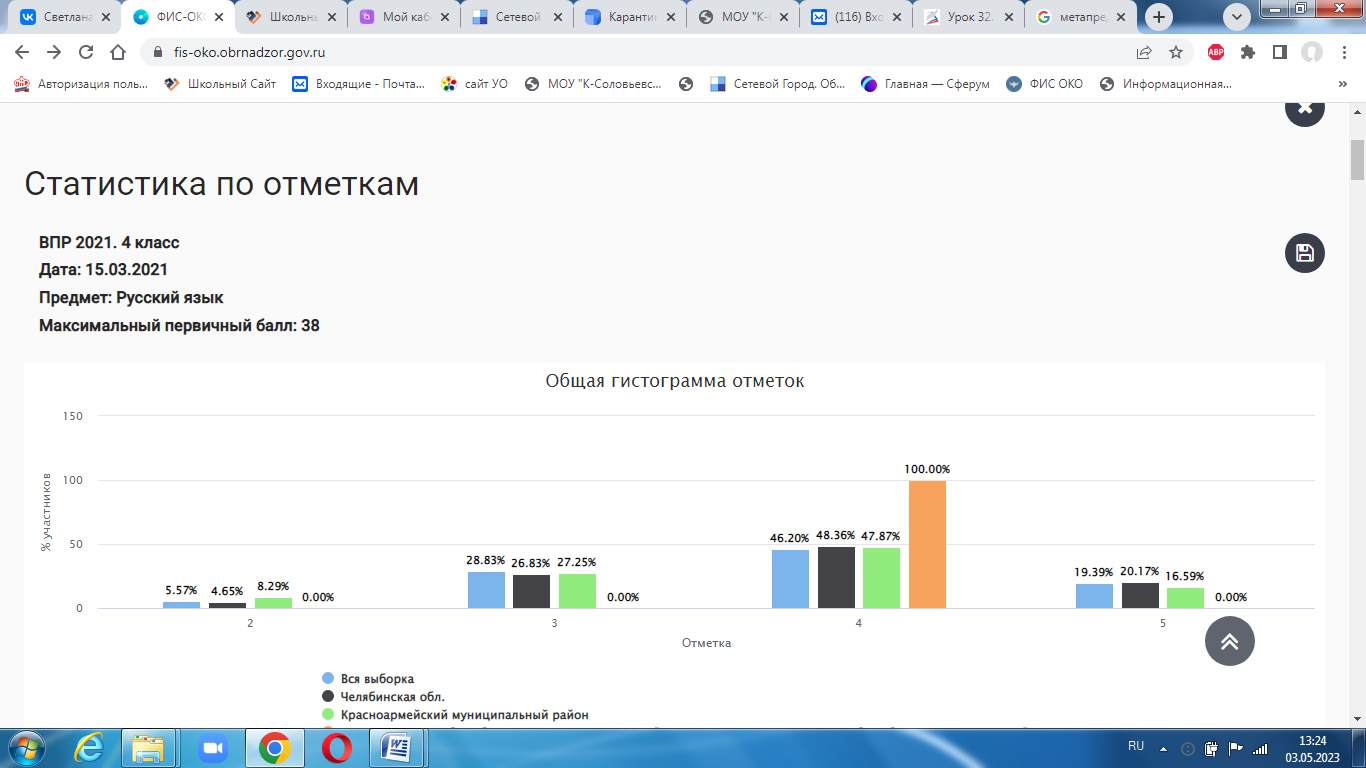 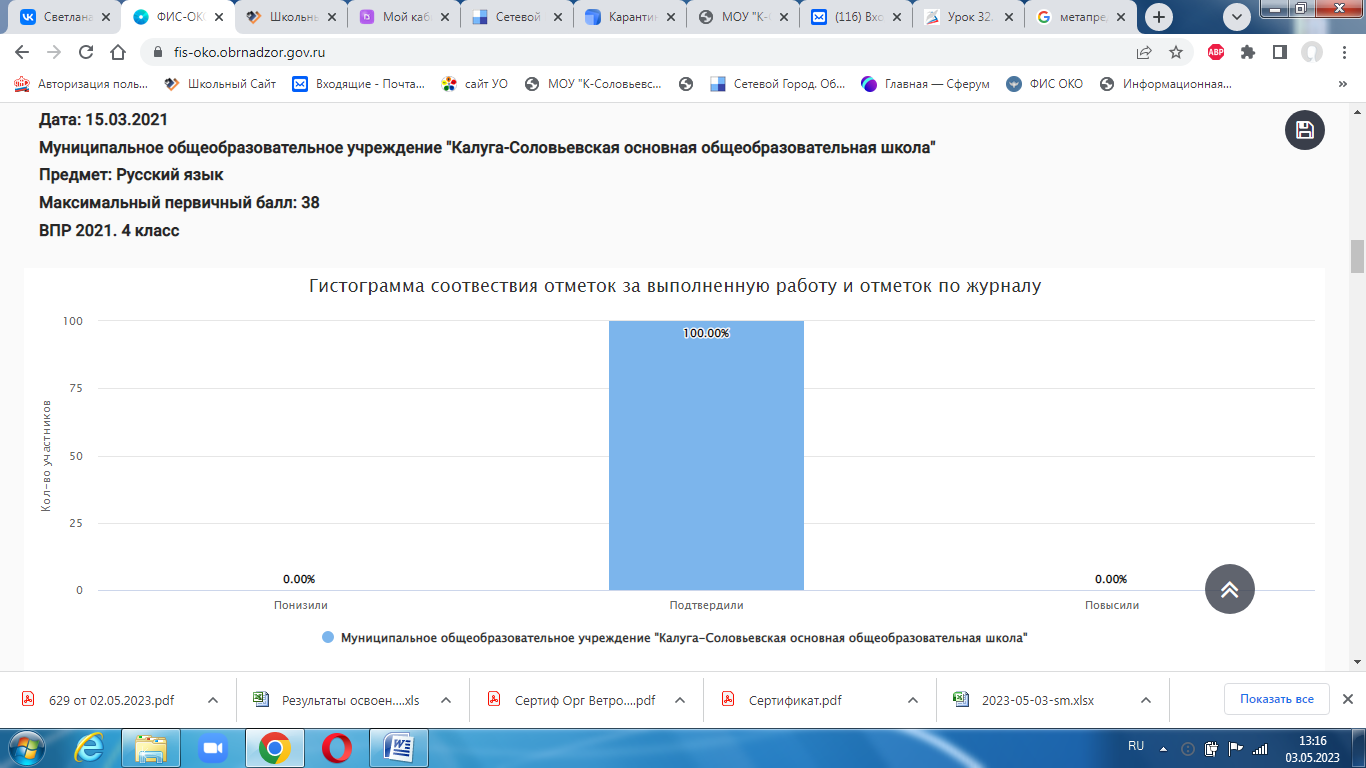 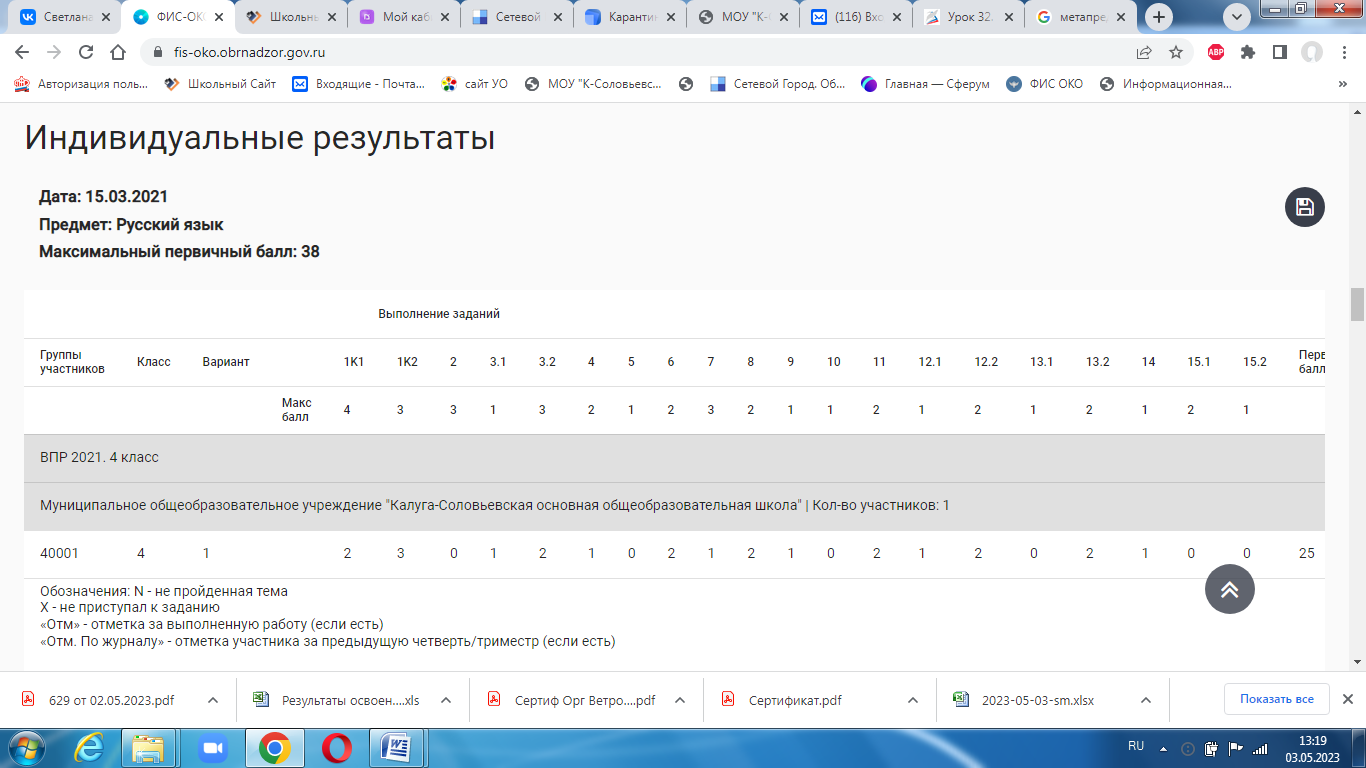 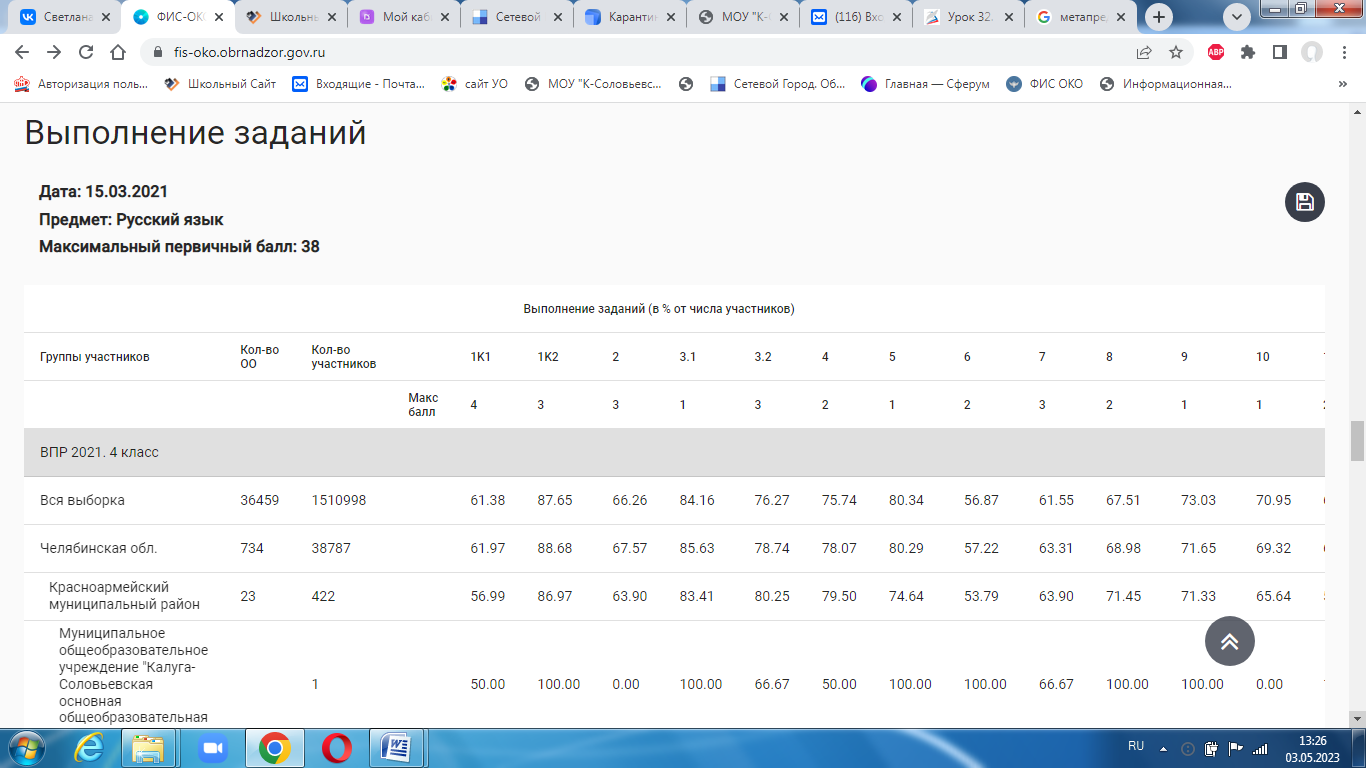 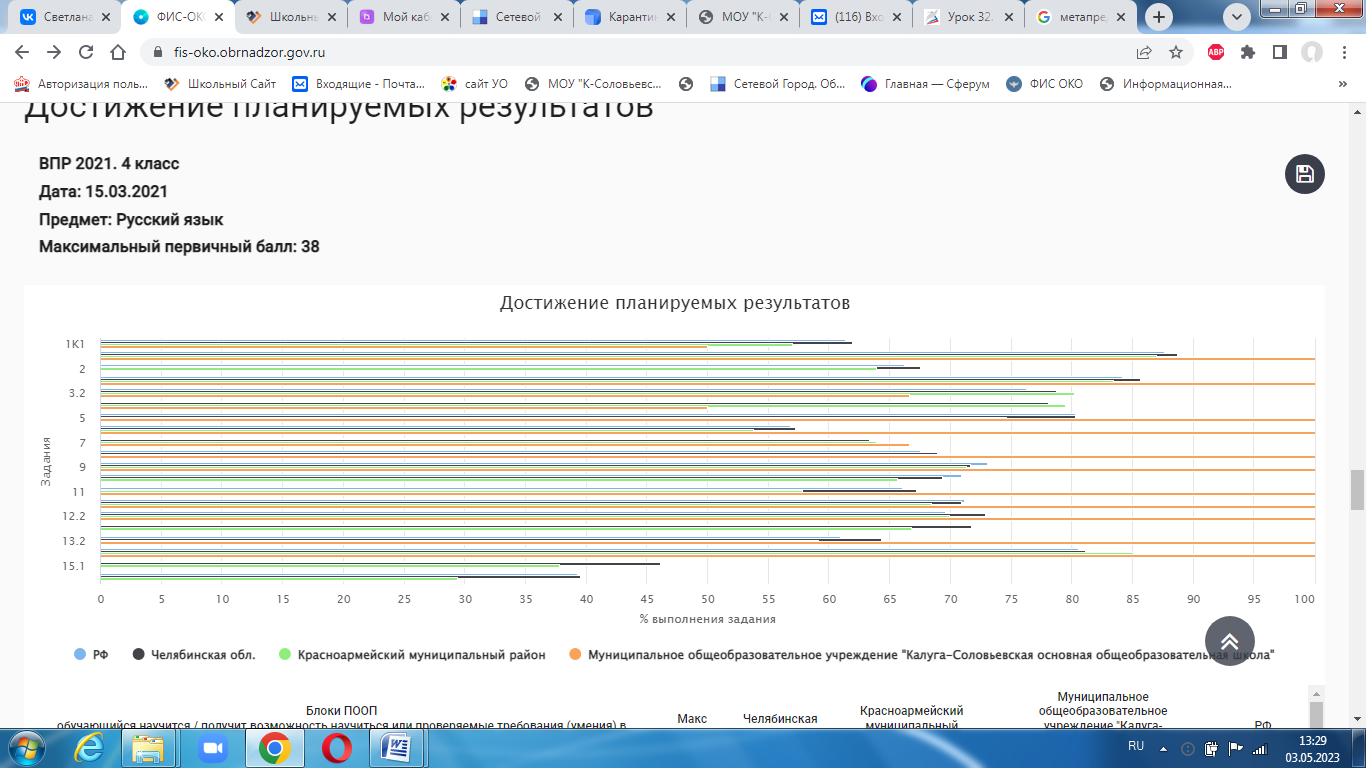 